Brimestone Academy Inc. welcomes you and your children with the grace of our Lord Jesus Christ to have an opportunity to become a co-educator entrusted to us as partners in growth and learning.
BSA acknowledge from their immediate environment which is your home and community as they enter in our school. Behaviors, beliefs, aspirations, customs, personality traits, attitudes and how he feels about school can largely be traced back to you.
- Rev. Dr. Bobby M. Brimon | Principal and President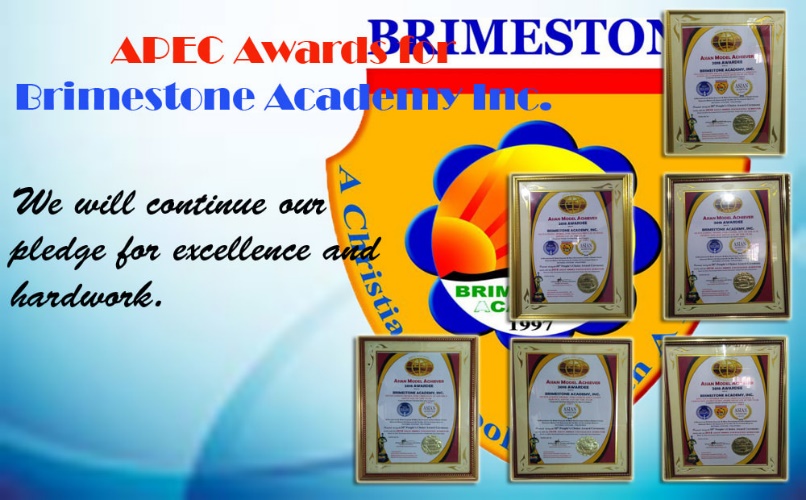 SOME SCHOOL ACHIEVEMENTSBrimestone Academy Inc. received various awards during the 38th People’s Choice Award Ceremony (Asia-Pacific Award Council, Inc.) such as Outstanding Model for Trusted Private School, Outstanding Model For Christian Academics and etc.Medalist in City Meet 2019Medalist in Mathematics Encounter 2019 of APSCIVISIONA GLOBALLY RECOGNIZED BEST CHRISTIAN SCHOOL IN THE FIELD OF LITERATURE, LANGUAGE AND ART, MATHEMATICS AND SCIENCE WITH COMPLETE STATE-OF-THE-ART FACILITIES.MISSIONBUILD A SOLID CHRISTIAN SCHOOL IMPARTING BIBLE-BASE EDUCATION, CULTIVATE AND TRAIN THE INTEREST, HIDDEM TALENT OF STUDENT, EQUIP AND TRANSFORM STUDENTS TO BECOME USEFUL MEMBER OF THE FAMILY, NEIGHBORHOOD AND CHRISTIAN COMMUNITY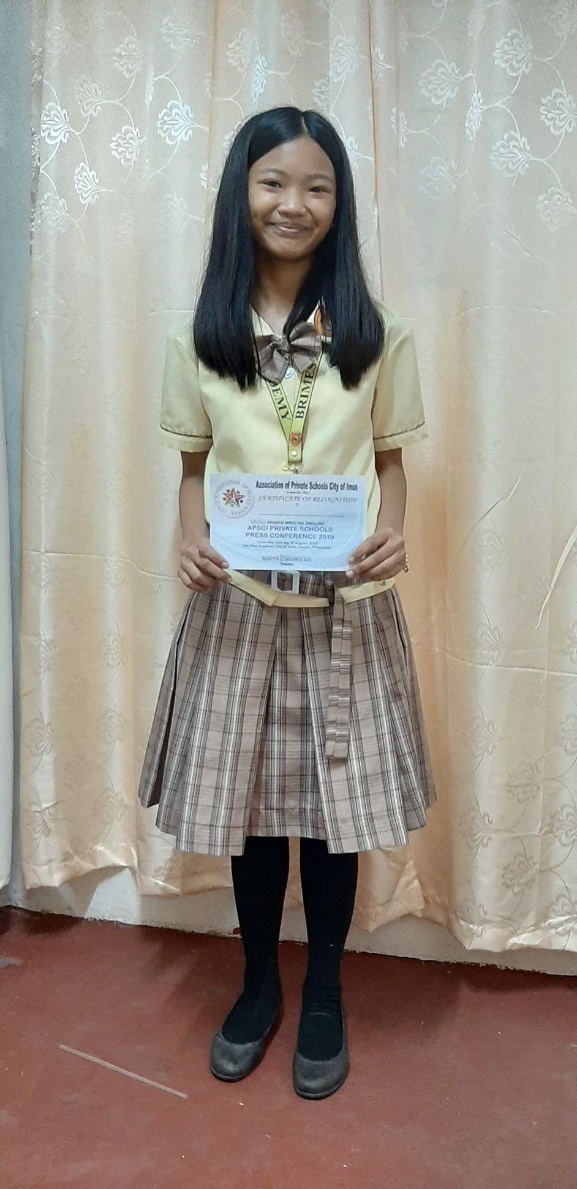 School Facilities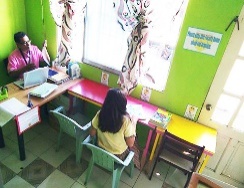 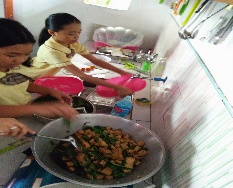 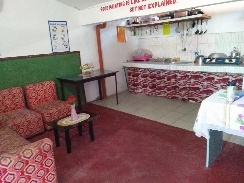 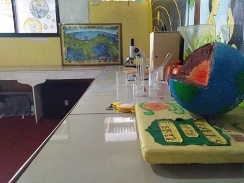 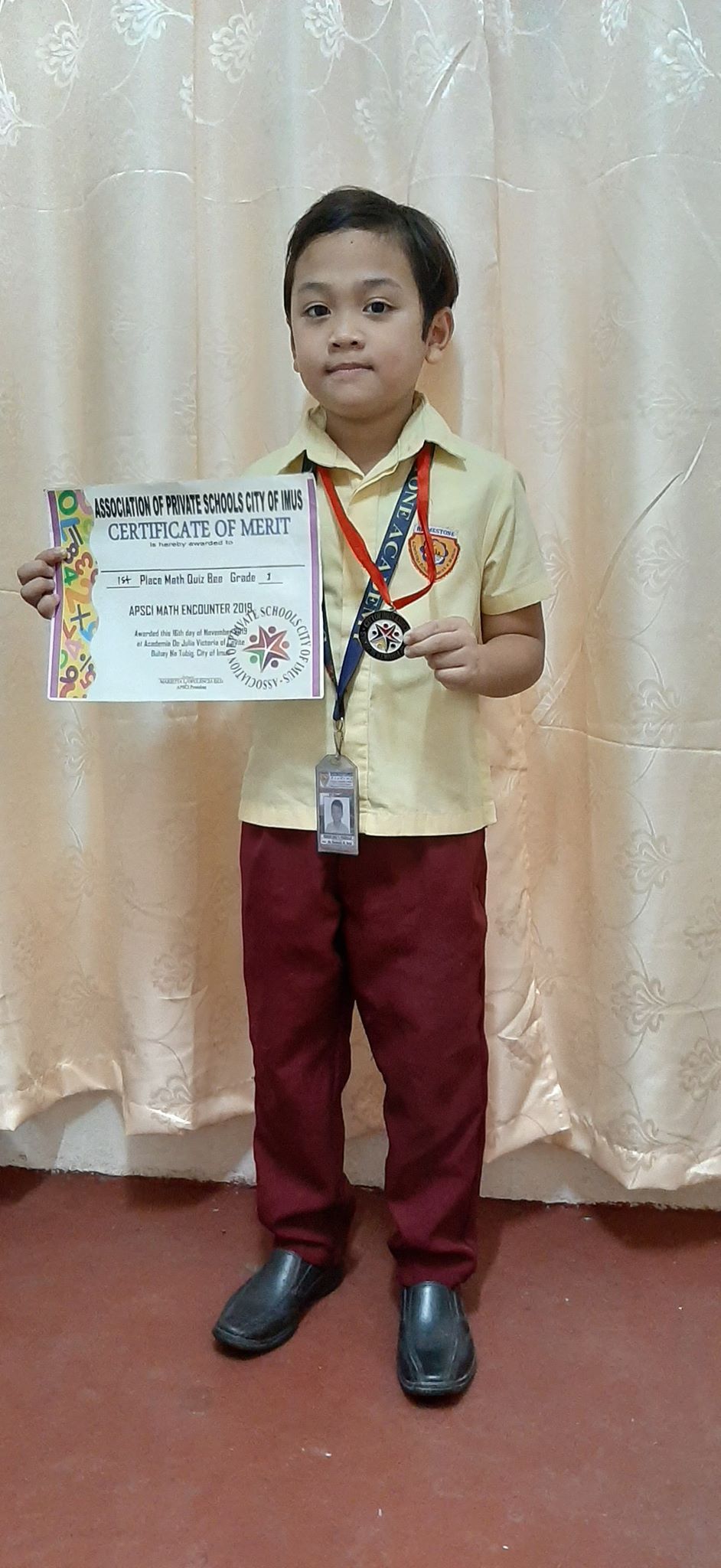 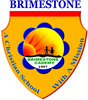 Layout and Publish by BSA-Main Admin. OfficeBSA Flier v. 2020-01 | BSA Doc. No. M-0001Date Published: February 1, 2020Admission Requirements*PSA Birth Certificate (Original and Photocopy)*Form 138 (Report Card)*Certificate of Good Moral*2X2 pictures with white background*Registration Form*Receipt of Upon Enrollment paymentNote: Enrollees with incomplete admission requirements are temporarily enrolled and required to fill-out our Affidavit of Undertaking.Admission ProcedureEnrollees must fill-out the registration form with complete information, thru manual or online in www.bsa-inc.weebly.com/enrollment-and-admissionThen, enrollees must present the following admission requirements as stated above.Secure your Receipt of Payment of Upon Enrollment.  After processing, the registrar will give you the Student Copy (with indicated “Officially Enrolled”)Enrollment ReservationEnrollment Reservation is optional. However, the school offers 35%-20% discounts (with limited slot) in your tuition fee if you reserved. We strictly implement “First Payment, First Serve” in giving this enrollment reservation.Enrollment Reservation is 1,500.00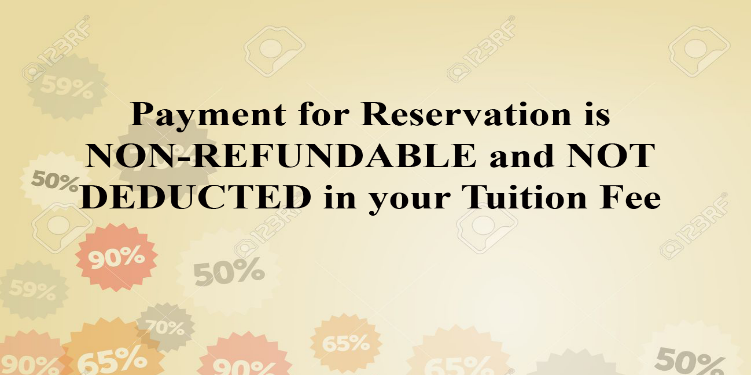 Other Fees and MiscellaneousMiscellaneous Fees Upon Enrollment (For ID,		-1,500.00Registration Form and Others)Books (Depending on the Grade Level)Educational TourP. E, Uniform				-650.00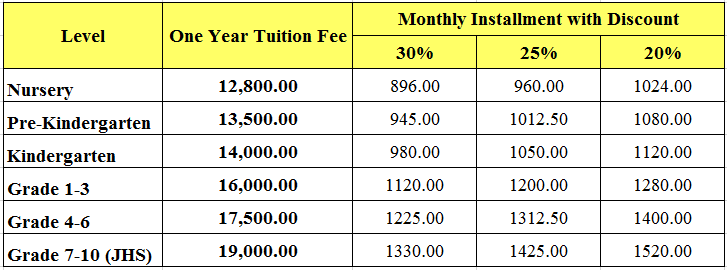 Test Questionnaire Fee (every Examination)F. Organizational FeeActivity ContributionOther Services and OffersSchool ServiceTextile (for School Uniform)Notebook CoversOther Tuition Fee DiscountsFull Payment Upon Enrollment		-5%Enrollment of Siblings (Discount is ONLY applicable in the Youngest Siblings, Not in all enrolled Siblings)*Two Siblings				-5%*Three Siblings				-20%*Four Siblings				-100%Academic Scholarships (for BSA Student Only)*1st Honor				-50%*2nd Honor				-30%*3rd Honor				-20%